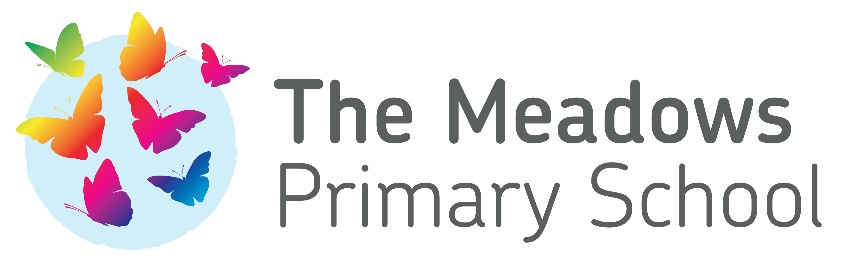 HOME-SCHOOL AGREEMENTSchool Vision StatementAt The Meadows Primary School, children are at the heart of all we do.We welcome all children and their families to join our nurturing and inclusive school community. The Meadows offers fun and positive experiences that create lasting memories.Children experience a rich, creative and challenging curriculum that leads to lifelong curiosity and big dreams!We provide a safe environment that develops resilience and encourages children to take risks, whilst learning from their mistakes.  We see every child as an individual and support them on their journey to achieve success.At The Meadows children will spread their wings and fly, with the belief that anything is possible.Our School Values areKindness		Respect		Self-belief		HonestyVision and Values created in collaboration with all stakeholders, June 2018In accordance with this Vision the school willencourage children to do their best at all timesprepare our children for the next stage in their learningrespect and celebrate the differences within our community and between our childrenencourage children to take care of their surroundings and others around theminform parents of their children’s progress at regular meetingsinform parents about what the teachers aim to teach the childrenThe Family willmake sure their child arrives at school by 9.00 am and is collected from school at 3.30 pmattend parents’ evenings to discuss their child’s progresswork at home regularly with their child, on activities such as reading, maths or spelling as recommended by the schoolwhere possible, attend curriculum information sessions or parent workshopsnot take children out of school for holidays during term time (unless previously agreed with the Headteacher as meeting ‘exceptional circumstances’ criteria).agree to support the school’s Behaviour for Learning Policy (available on the website)Together we will help our children to follow the Meadows promiseI will focus on my learning and help others to learn.I will uphold the values of the school.Walks around the local environment.As part of your child’s learning, we may wish to take them off site to visit places in our community. By signing below, you agree to give us permission to take your child on local trips of this nature.  You will always be informed of the trip but we will not need signed permission. If coach travel is involved, we will seek your permission by separate letter.Please sign and return this form to your child’s teacher Name of Child	ClassChild’s signatureParent/Carer’s Signature	DateHeadteacher’s Signature: JCMounter	